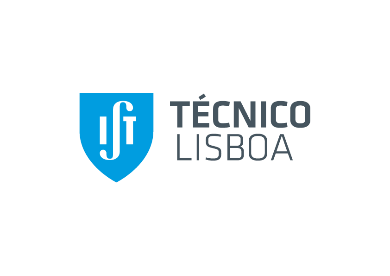 Declaração do candidato que autoriza o IST a partilhar os seus dados com a HOVIONE para os efeitos no regulamento de Bolsas de Estudo HOVIONE(a preencher pelo aluno candidato)Eu, , autorizo o tratamento pelo IST, com a faculdade de transmissão à Hovione FarmaCiencia SA, dos meus dados pessoais que figuram neste formulário e nos documentos a ele juntos, tratamento esse que tem como finalidades as enunciadas no n.º 8 do art.º 11 do regulamento de bolsas de estudo 2018/2019 “HOVIONE Solidária na Educação”, de que tomei conhecimento.Lisboa, , de  de 2018_______________________________________________________(Assinatura)